PROFILE INFO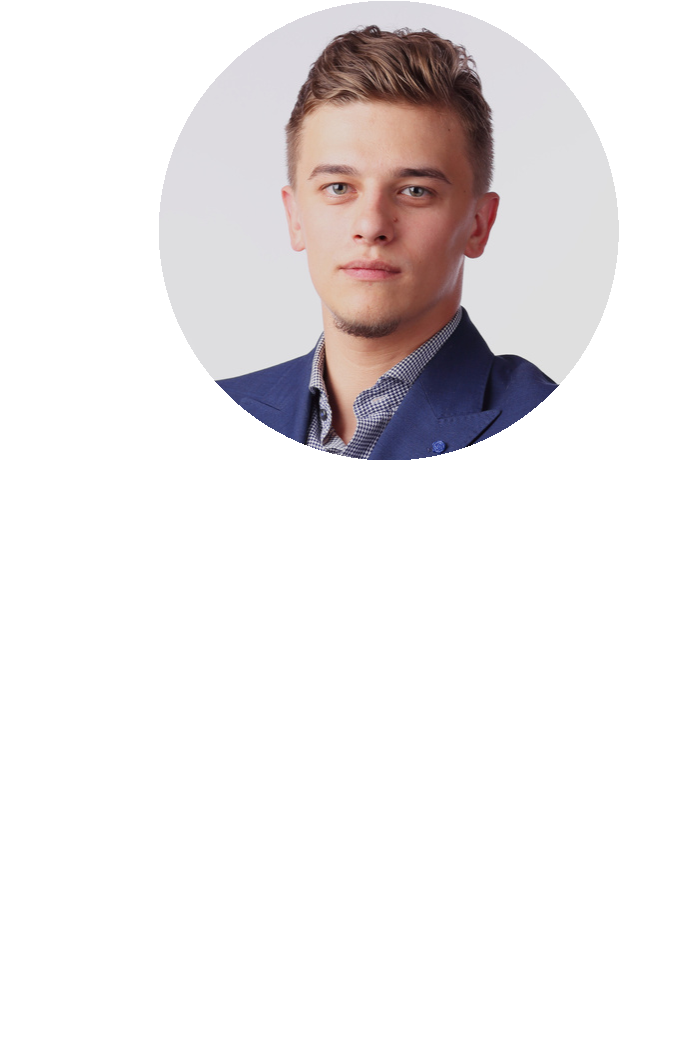 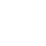 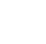 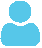 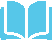 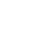 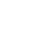 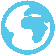 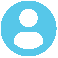 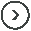 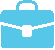 Lorem ipsum dolor sit amet, consectetur adipiscing elit, sed do eiusmod tempor incididunt ut labore et dolore magna aliqua. Ut enim ad minim veniam, quis nostrud exercitation ullamco laboris nisi ut aliquip ex ea commodo consequat.HARPERRUSSO GRAPHIC DESIGNERWORK EXPERIENCEJunior Graphic Designer	2012 - 2015 Borcelle StudiosWorking as graphic designer for 1 yearPost Graduated in Website & Graphics Designing. Academic Excellence in Web Design.CONTACT	Junior Graphic Designer	2012 - 2015 Borcelle Studios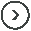 Phone123-456-7890Email hello@reallygreatsite.comAddress123 Anywhere St., Any CityEDUCATION2005 - 2009 Bachelor Of Design Fauget UniversityWorking as graphic designer for 1 yearPost Graduated in Website & Graphics Designing. Academic Excellence in Web Design.Junior Graphic Designer	2012 - 2015 Borcelle Studios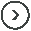 Working as graphic designer for 1 yearPost Graduated in Website & Graphics Designing. Academic Excellence in Web Design.MY SKILLS & EXPERTISE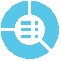 Graphic Design	Branding2005 - 2009 Master Of DesignFauget UniversityLANGUAGEEnglish SpanishIndonesiaWeb DesignVideo EditingMY REFERENCE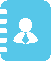 Harumi KobayashiWardiere Inc. / CEO 123-456-7890PhotographySEO & MarketingFrancois MercerWardiere Inc. / CEO 123-456-7890